---- ---- ---- ---- ---- ---- ---- ----  ab hier bitte keine Eintragungen  ---- ---- ---- ---- ---- ---- ----- ----Hinweis zur SozialversicherungspflichtMeldepflichten des AuftragnehmersNach § 190a Abs.1 SGB VI sind selbständig Tätige nach § 2 Satz 1 Nr. 1 bis 3 und 9 SGB VI verpflichtet, sich innerhalb von drei Monaten nach der Aufnahme der selbständigen Tätigkeit beim zuständigen Rentenversicherungsträger zu melden und prüfen zu lassen, ob Versicherungs- und Beitragspflicht als selbständig Tätiger vorliegt. Versicherungspflichtig nach§ 2 Satz 1 Nr. 1 SGB VI sind Lehrer und Erzieher, die im Zusammenhang mit ihrer selbständigen Tätigkeit regelmäßig keinen versicherungspflichtigen Arbeitnehmer beschäftigen§ 2 Satz 1 Nr. 2 SGB VI sind Pflegepersonen, die in der Kranken-, Wochen-, Säuglingsoder Kinderpflege tätig sind und im Zusammenhang mit ihrer selbständigen Tätigkeit regelmäßig keinen versicherungspflichtigen Arbeitnehmer beschäftigen§ 2 Satz 1 Nr. 3 SGB VI sind Hebammen und Entbindungspfleger§ 2 Satz 1 Nr. 9 SGB VI sind Personen, die im Zusammenhang mit ihrer selbständigen Tätigkeit regelmäßig keinen versicherungspflichtigen Arbeitnehmer beschäftigen und auf Dauer und im Wesentlichen nur für einen Auftraggeber tätig sind; bei Gesellschaftern gelten als Auftraggeber die Auftraggeber der GesellschaftTischtennis-Kreisverband Helmstedt e.V.Honorar- und Reisekosten-Abrechnung Tischtennis-Kreisverband Helmstedt e.V.Honorar- und Reisekosten-Abrechnung Tischtennis-Kreisverband Helmstedt e.V.Honorar- und Reisekosten-Abrechnung Tischtennis-Kreisverband Helmstedt e.V.Honorar- und Reisekosten-Abrechnung Tischtennis-Kreisverband Helmstedt e.V.Honorar- und Reisekosten-Abrechnung Tischtennis-Kreisverband Helmstedt e.V.Honorar- und Reisekosten-Abrechnung Tischtennis-Kreisverband Helmstedt e.V.Honorar- und Reisekosten-Abrechnung Tischtennis-Kreisverband Helmstedt e.V.Honorar- und Reisekosten-Abrechnung Tischtennis-Kreisverband Helmstedt e.V.Honorar- und Reisekosten-Abrechnung Tischtennis-Kreisverband Helmstedt e.V.Honorar- und Reisekosten-Abrechnung Tischtennis-Kreisverband Helmstedt e.V.Honorar- und Reisekosten-Abrechnung Tischtennis-Kreisverband Helmstedt e.V.Honorar- und Reisekosten-Abrechnung Tischtennis-Kreisverband Helmstedt e.V.Honorar- und Reisekosten-Abrechnung Tischtennis-Kreisverband Helmstedt e.V.Honorar- und Reisekosten-Abrechnung Tischtennis-Kreisverband Helmstedt e.V.Honorar- und Reisekosten-Abrechnung Tischtennis-Kreisverband Helmstedt e.V.Honorar- und Reisekosten-Abrechnung Tischtennis-Kreisverband Helmstedt e.V.Honorar- und Reisekosten-Abrechnung Tischtennis-Kreisverband Helmstedt e.V.Honorar- und Reisekosten-Abrechnung 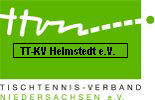 Ort, Datum:Ort, Datum:Ort, Datum:Ort, Datum:Ort, Datum:Ort, Datum:Ort, Datum:Ort, Datum:Ort, Datum:Ort, Datum:Ort, Datum:Ort, Datum:Ort, Datum:Ort, Datum:Ort, Datum:Maßnahme:Maßnahme:Maßnahme:Maßnahme:Maßnahme:Maßnahme:Maßnahme:Maßnahme:Maßnahme:Maßnahme:Maßnahme:Maßnahme:Maßnahme:Maßnahme:Maßnahme:Maßnahme:Maßnahme:Maßnahme:Maßnahme:Maßnahme:Maßnahme:Maßnahme:Maßnahme:Maßnahme:	* Lehrgangsleitung / Pauschalhonorar 	* Lehrgangsleitung / Pauschalhonorar 	* Lehrgangsleitung / Pauschalhonorar 	* Lehrgangsleitung / Pauschalhonorar 	* Lehrgangsleitung / Pauschalhonorar 	* Lehrgangsleitung / Pauschalhonorar 	* Lehrgangsleitung / Pauschalhonorar 	* Lehrgangsleitung / Pauschalhonorar 	* Lehrgangsleitung / Pauschalhonorar 	* Lehrgangsleitung / Pauschalhonorar 	* Lehrgangsleitung / Pauschalhonorar 	* Lehrgangsleitung / Pauschalhonorar 	* Lehrgangsleitung / Pauschalhonorar 	* Lehrgangsleitung / Pauschalhonorar 	* Lehrgangsleitung / Pauschalhonorar 	* Lehrgangsleitung / Pauschalhonorar 	* Lehrgangsleitung / Pauschalhonorar 	* Lehrgangsleitung / Pauschalhonorar 	* Lehrgangsleitung / Pauschalhonorar 	* Lehrgangsleitung / Pauschalhonorar 	* Lehrgangsleitung / Pauschalhonorar 	* Lehrgangsleitung / Pauschalhonorar 	* Lehrgangsleitung / Pauschalhonorar 	* Lehrgangsleitung / Pauschalhonorar 	* Tageslehrgang bis 10 LE**	* Tageslehrgang bis 10 LE**	* Tageslehrgang bis 10 LE**	* Tageslehrgang bis 10 LE**	* Tageslehrgang bis 10 LE**	* Tageslehrgang bis 10 LE**	* Tageslehrgang bis 10 LE**	* Tageslehrgang bis 10 LE**	* Tageslehrgang bis 10 LE**	* Tageslehrgang bis 10 LE**	* Tageslehrgang bis 10 LE**	* Tageslehrgang bis 10 LE**	* Tageslehrgang bis 10 LE**	* Tageslehrgang bis 10 LE**	* Tageslehrgang bis 10 LE**	* Tageslehrgang bis 10 LE**	* Tageslehrgang bis 10 LE**	* Tageslehrgang bis 10 LE**	* Tageslehrgang bis 10 LE**	* Tageslehrgang bis 10 LE**	* Tageslehrgang bis 10 LE**	* Tageslehrgang bis 10 LE**	* Tageslehrgang bis 10 LE**	* Tageslehrgang bis 10 LE**	* Referentin / Referent		* Trainerin / Trainer 	* Referentin / Referent		* Trainerin / Trainer 	* Referentin / Referent		* Trainerin / Trainer 	* Referentin / Referent		* Trainerin / Trainer 	* Referentin / Referent		* Trainerin / Trainer 	* Referentin / Referent		* Trainerin / Trainer 	* Referentin / Referent		* Trainerin / Trainer 	* Referentin / Referent		* Trainerin / Trainer 	* Referentin / Referent		* Trainerin / Trainer 	* Referentin / Referent		* Trainerin / Trainer 	* Referentin / Referent		* Trainerin / Trainer 	* Referentin / Referent		* Trainerin / Trainer 	* Referentin / Referent		* Trainerin / Trainer 	* Referentin / Referent		* Trainerin / Trainer 	* Referentin / Referent		* Trainerin / Trainer 	* Referentin / Referent		* Trainerin / Trainer 	* Referentin / Referent		* Trainerin / Trainer 	* Referentin / Referent		* Trainerin / Trainer 	* Referentin / Referent		* Trainerin / Trainer 	* Referentin / Referent		* Trainerin / Trainer 	* Referentin / Referent		* Trainerin / Trainer 	* Referentin / Referent		* Trainerin / Trainer 	* Referentin / Referent		* Trainerin / Trainer 	* Referentin / Referent		* Trainerin / Trainer Name, Vorname:Name, Vorname:Name, Vorname:Name, Vorname:Name, Vorname:Name, Vorname:Name, Vorname:Name, Vorname:Name, Vorname:Name, Vorname:Name, Vorname:Name, Vorname:Name, Vorname:Name, Vorname:Name, Vorname:Name, Vorname:Name, Vorname:Name, Vorname:Name, Vorname:Name, Vorname:Name, Vorname:Name, Vorname:Name, Vorname:Name, Vorname:Straße, Postleitzahl Ort :Straße, Postleitzahl Ort :Straße, Postleitzahl Ort :Straße, Postleitzahl Ort :Straße, Postleitzahl Ort :Straße, Postleitzahl Ort :Straße, Postleitzahl Ort :Straße, Postleitzahl Ort :Straße, Postleitzahl Ort :Straße, Postleitzahl Ort :Straße, Postleitzahl Ort :Straße, Postleitzahl Ort :Straße, Postleitzahl Ort :Straße, Postleitzahl Ort :Straße, Postleitzahl Ort :Straße, Postleitzahl Ort :Straße, Postleitzahl Ort :Straße, Postleitzahl Ort :Straße, Postleitzahl Ort :Straße, Postleitzahl Ort :Straße, Postleitzahl Ort :Straße, Postleitzahl Ort :Straße, Postleitzahl Ort :Straße, Postleitzahl Ort :*) = zutreffendes bitte ankreuzen **LE = Lerneinheit bzw. Übungseinheit*) = zutreffendes bitte ankreuzen **LE = Lerneinheit bzw. Übungseinheit*) = zutreffendes bitte ankreuzen **LE = Lerneinheit bzw. Übungseinheit*) = zutreffendes bitte ankreuzen **LE = Lerneinheit bzw. Übungseinheit*) = zutreffendes bitte ankreuzen **LE = Lerneinheit bzw. Übungseinheit*) = zutreffendes bitte ankreuzen **LE = Lerneinheit bzw. Übungseinheit*) = zutreffendes bitte ankreuzen **LE = Lerneinheit bzw. Übungseinheit*) = zutreffendes bitte ankreuzen **LE = Lerneinheit bzw. Übungseinheit*) = zutreffendes bitte ankreuzen **LE = Lerneinheit bzw. Übungseinheit*) = zutreffendes bitte ankreuzen **LE = Lerneinheit bzw. Übungseinheit*) = zutreffendes bitte ankreuzen **LE = Lerneinheit bzw. Übungseinheit*) = zutreffendes bitte ankreuzen **LE = Lerneinheit bzw. Übungseinheit*) = zutreffendes bitte ankreuzen **LE = Lerneinheit bzw. Übungseinheit*) = zutreffendes bitte ankreuzen **LE = Lerneinheit bzw. Übungseinheit*) = zutreffendes bitte ankreuzen **LE = Lerneinheit bzw. Übungseinheit*) = zutreffendes bitte ankreuzen **LE = Lerneinheit bzw. Übungseinheit*) = zutreffendes bitte ankreuzen **LE = Lerneinheit bzw. Übungseinheit*) = zutreffendes bitte ankreuzen **LE = Lerneinheit bzw. Übungseinheit*) = zutreffendes bitte ankreuzen **LE = Lerneinheit bzw. Übungseinheit*) = zutreffendes bitte ankreuzen **LE = Lerneinheit bzw. Übungseinheit*) = zutreffendes bitte ankreuzen **LE = Lerneinheit bzw. Übungseinheit*) = zutreffendes bitte ankreuzen **LE = Lerneinheit bzw. Übungseinheit*) = zutreffendes bitte ankreuzen **LE = Lerneinheit bzw. Übungseinheit*) = zutreffendes bitte ankreuzen **LE = Lerneinheit bzw. ÜbungseinheitFahrtkosten:Fahrtkosten:Fahrtkosten:Fahrtkosten:Fahrtkosten:Fahrtkosten:Fahrtkosten:Fahrtkosten:Fahrtkosten:Fahrtkosten:Fahrtkosten:Fahrtkosten:Fahrtkosten:Fahrtkosten:Fahrtkosten:Fahrtkosten:Fahrtkosten:Fahrtkosten:Fahrtkosten:Fahrtkosten:Fahrtkosten:Fahrtkosten:Fahrtkosten:Fahrtkosten:Benutzung eines PKW amBenutzung eines PKW amvonnachnachnachgemäß Bundesreisekostengesetz max. 0,30 €/kmgemäß Bundesreisekostengesetz max. 0,30 €/kmgemäß Bundesreisekostengesetz max. 0,30 €/kmgemäß Bundesreisekostengesetz max. 0,30 €/kmgemäß Bundesreisekostengesetz max. 0,30 €/kmgemäß Bundesreisekostengesetz max. 0,30 €/kmgemäß Bundesreisekostengesetz max. 0,30 €/kmgemäß Bundesreisekostengesetz max. 0,30 €/kmgemäß Bundesreisekostengesetz max. 0,30 €/kmgemäß Bundesreisekostengesetz max. 0,30 €/kmgemäß Bundesreisekostengesetz max. 0,30 €/kmkmkmx0,30 €0,30 €0,30 €€/km =Sonstige Fahrt- und Nebenkosten Sonstige Fahrt- und Nebenkosten Sonstige Fahrt- und Nebenkosten Sonstige Fahrt- und Nebenkosten Sonstige Fahrt- und Nebenkosten Sonstige Fahrt- und Nebenkosten Sonstige Fahrt- und Nebenkosten Sonstige Fahrt- und Nebenkosten Sonstige Fahrt- und Nebenkosten Sonstige Fahrt- und Nebenkosten Sonstige Fahrt- und Nebenkosten Sonstige Fahrt- und Nebenkosten Sonstige Fahrt- und Nebenkosten Sonstige Fahrt- und Nebenkosten Sonstige Fahrt- und Nebenkosten Sonstige Fahrt- und Nebenkosten Sonstige Fahrt- und Nebenkosten Sonstige Fahrt- und Nebenkosten Sonstige Fahrt- und Nebenkosten =  €Honorare: Honorare: Honorare: Honorare: Honorare: Honorare: Honorare: Honorare: Honorare: Honorare: Honorare: Honorare: Honorare: Honorare: Honorare: Honorare: Honorare: Honorare: Honorare: Honorare: Honorare: Honorare: Honorare: Honorare für Referentinnen / Referenten, Trainerinnen / Trainer, 
Kampfrichterinnen / Kampfrichter, Honorare für Referentinnen / Referenten, Trainerinnen / Trainer, 
Kampfrichterinnen / Kampfrichter, Honorare für Referentinnen / Referenten, Trainerinnen / Trainer, 
Kampfrichterinnen / Kampfrichter, Honorare für Referentinnen / Referenten, Trainerinnen / Trainer, 
Kampfrichterinnen / Kampfrichter, Honorare für Referentinnen / Referenten, Trainerinnen / Trainer, 
Kampfrichterinnen / Kampfrichter, Honorare für Referentinnen / Referenten, Trainerinnen / Trainer, 
Kampfrichterinnen / Kampfrichter, Honorare für Referentinnen / Referenten, Trainerinnen / Trainer, 
Kampfrichterinnen / Kampfrichter, Honorare für Referentinnen / Referenten, Trainerinnen / Trainer, 
Kampfrichterinnen / Kampfrichter, Honorare für Referentinnen / Referenten, Trainerinnen / Trainer, 
Kampfrichterinnen / Kampfrichter, Honorare für Referentinnen / Referenten, Trainerinnen / Trainer, 
Kampfrichterinnen / Kampfrichter, Honorare für Referentinnen / Referenten, Trainerinnen / Trainer, 
Kampfrichterinnen / Kampfrichter, LE*LE*LE*x€/LE* =€/LE* =	Gesamtbetrag = €	Gesamtbetrag = €	Gesamtbetrag = €	Gesamtbetrag = €	Gesamtbetrag = €	Gesamtbetrag = €	Gesamtbetrag = €	Gesamtbetrag = €	Gesamtbetrag = €	Gesamtbetrag = €	Gesamtbetrag = €	Gesamtbetrag = €	Gesamtbetrag = €	Gesamtbetrag = €	Gesamtbetrag = €	Gesamtbetrag = €	Gesamtbetrag = €	Gesamtbetrag = €	Gesamtbetrag = €	Gesamtbetrag = €	Gesamtbetrag = €Die Richtigkeit der Angaben wird bestätigt:Die Richtigkeit der Angaben wird bestätigt:Die Richtigkeit der Angaben wird bestätigt:Die Richtigkeit der Angaben wird bestätigt:Die Richtigkeit der Angaben wird bestätigt:Die Richtigkeit der Angaben wird bestätigt:der Betrag wird überwiesenHinweis: Wir weisen darauf hin, dass die anspruchsberechtigte Person für die Versteuerung des Honorars selbst verantwortlich ist, d.h. Honorare sind bei der Einkommensteuererklärung anzugeben.der Betrag wird überwiesenHinweis: Wir weisen darauf hin, dass die anspruchsberechtigte Person für die Versteuerung des Honorars selbst verantwortlich ist, d.h. Honorare sind bei der Einkommensteuererklärung anzugeben.der Betrag wird überwiesenHinweis: Wir weisen darauf hin, dass die anspruchsberechtigte Person für die Versteuerung des Honorars selbst verantwortlich ist, d.h. Honorare sind bei der Einkommensteuererklärung anzugeben.der Betrag wird überwiesenHinweis: Wir weisen darauf hin, dass die anspruchsberechtigte Person für die Versteuerung des Honorars selbst verantwortlich ist, d.h. Honorare sind bei der Einkommensteuererklärung anzugeben.der Betrag wird überwiesenHinweis: Wir weisen darauf hin, dass die anspruchsberechtigte Person für die Versteuerung des Honorars selbst verantwortlich ist, d.h. Honorare sind bei der Einkommensteuererklärung anzugeben.der Betrag wird überwiesenHinweis: Wir weisen darauf hin, dass die anspruchsberechtigte Person für die Versteuerung des Honorars selbst verantwortlich ist, d.h. Honorare sind bei der Einkommensteuererklärung anzugeben.der Betrag wird überwiesenHinweis: Wir weisen darauf hin, dass die anspruchsberechtigte Person für die Versteuerung des Honorars selbst verantwortlich ist, d.h. Honorare sind bei der Einkommensteuererklärung anzugeben.der Betrag wird überwiesenHinweis: Wir weisen darauf hin, dass die anspruchsberechtigte Person für die Versteuerung des Honorars selbst verantwortlich ist, d.h. Honorare sind bei der Einkommensteuererklärung anzugeben.der Betrag wird überwiesenHinweis: Wir weisen darauf hin, dass die anspruchsberechtigte Person für die Versteuerung des Honorars selbst verantwortlich ist, d.h. Honorare sind bei der Einkommensteuererklärung anzugeben.der Betrag wird überwiesenHinweis: Wir weisen darauf hin, dass die anspruchsberechtigte Person für die Versteuerung des Honorars selbst verantwortlich ist, d.h. Honorare sind bei der Einkommensteuererklärung anzugeben.der Betrag wird überwiesenHinweis: Wir weisen darauf hin, dass die anspruchsberechtigte Person für die Versteuerung des Honorars selbst verantwortlich ist, d.h. Honorare sind bei der Einkommensteuererklärung anzugeben.der Betrag wird überwiesenHinweis: Wir weisen darauf hin, dass die anspruchsberechtigte Person für die Versteuerung des Honorars selbst verantwortlich ist, d.h. Honorare sind bei der Einkommensteuererklärung anzugeben.der Betrag wird überwiesenHinweis: Wir weisen darauf hin, dass die anspruchsberechtigte Person für die Versteuerung des Honorars selbst verantwortlich ist, d.h. Honorare sind bei der Einkommensteuererklärung anzugeben.der Betrag wird überwiesenHinweis: Wir weisen darauf hin, dass die anspruchsberechtigte Person für die Versteuerung des Honorars selbst verantwortlich ist, d.h. Honorare sind bei der Einkommensteuererklärung anzugeben.der Betrag wird überwiesenHinweis: Wir weisen darauf hin, dass die anspruchsberechtigte Person für die Versteuerung des Honorars selbst verantwortlich ist, d.h. Honorare sind bei der Einkommensteuererklärung anzugeben.der Betrag wird überwiesenHinweis: Wir weisen darauf hin, dass die anspruchsberechtigte Person für die Versteuerung des Honorars selbst verantwortlich ist, d.h. Honorare sind bei der Einkommensteuererklärung anzugeben.der Betrag wird überwiesenHinweis: Wir weisen darauf hin, dass die anspruchsberechtigte Person für die Versteuerung des Honorars selbst verantwortlich ist, d.h. Honorare sind bei der Einkommensteuererklärung anzugeben.der Betrag wird überwiesenHinweis: Wir weisen darauf hin, dass die anspruchsberechtigte Person für die Versteuerung des Honorars selbst verantwortlich ist, d.h. Honorare sind bei der Einkommensteuererklärung anzugeben.der Betrag wird überwiesenHinweis: Wir weisen darauf hin, dass die anspruchsberechtigte Person für die Versteuerung des Honorars selbst verantwortlich ist, d.h. Honorare sind bei der Einkommensteuererklärung anzugeben.der Betrag wird überwiesenHinweis: Wir weisen darauf hin, dass die anspruchsberechtigte Person für die Versteuerung des Honorars selbst verantwortlich ist, d.h. Honorare sind bei der Einkommensteuererklärung anzugeben.der Betrag wird überwiesenHinweis: Wir weisen darauf hin, dass die anspruchsberechtigte Person für die Versteuerung des Honorars selbst verantwortlich ist, d.h. Honorare sind bei der Einkommensteuererklärung anzugeben.der Betrag wird überwiesenHinweis: Wir weisen darauf hin, dass die anspruchsberechtigte Person für die Versteuerung des Honorars selbst verantwortlich ist, d.h. Honorare sind bei der Einkommensteuererklärung anzugeben.der Betrag wird überwiesenHinweis: Wir weisen darauf hin, dass die anspruchsberechtigte Person für die Versteuerung des Honorars selbst verantwortlich ist, d.h. Honorare sind bei der Einkommensteuererklärung anzugeben.Kto.-Nr:Kto.-Nr:Kto.-Nr:Kto.-Nr:Kto.-Nr:BLZ:BLZ:BLZ:BLZ:BLZ:BLZ:BLZ:BLZ:BLZ:BLZ:BLZ:BLZ:BLZ:BLZ:BLZ:BLZ:BLZ:BLZ:BLZ:Bank:Bank:Bank:Bank:Bank:Bank:Bank:Bank:Bank:Bank:Bank:Bank:Bank:Bank:Bank:Bank:Bank:Bank:Bank:Bank:Bank:Bank:Bank:Bank:Die Hinweise zur Solzialversicherungspflicht auf der Rückseite habe ich zur Kenntnis genommenDie Hinweise zur Solzialversicherungspflicht auf der Rückseite habe ich zur Kenntnis genommenDie Hinweise zur Solzialversicherungspflicht auf der Rückseite habe ich zur Kenntnis genommenDie Hinweise zur Solzialversicherungspflicht auf der Rückseite habe ich zur Kenntnis genommenDie Hinweise zur Solzialversicherungspflicht auf der Rückseite habe ich zur Kenntnis genommenDatum, Unterschrift der anspruchsberechtigten PersonDatum, Unterschrift der anspruchsberechtigten PersonDatum, Unterschrift der anspruchsberechtigten PersonDatum, Unterschrift der anspruchsberechtigten PersonDatum, Unterschrift der anspruchsberechtigten PersonDatum, Unterschrift der anspruchsberechtigten PersonDatum, Unterschrift der anspruchsberechtigten PersonDatum, Unterschrift der anspruchsberechtigten PersonDatum, Unterschrift der anspruchsberechtigten PersonDatum, Unterschrift der anspruchsberechtigten PersonDatum, Unterschrift der anspruchsberechtigten PersonDatum, Unterschrift der anspruchsberechtigten PersonDatum, Unterschrift der anspruchsberechtigten PersonDatum, Unterschrift der anspruchsberechtigten PersonWird vom Veranstalter ausgefülltSoll/HabenDer Betrag wurde überwiesenDer Betrag wurde überwiesengebucht am:amvon:von